Вариант 1Критерии оценки выполнения работыОбязательная частьПри выполнении заданий 1 - 8 запишите ход решения и полученный ответ (1 балл) В летнем лагере на каждого участника полагается 40 грамм сахара в день. В лагере 121 человек. Сколько килограммовых упаковок сахара понадобится на весь лагерь на 7 дней? (1 балл) Налог на доходы составляет 13% от заработной платы после удержания налога на доходы, Мария Константиновна получила 13920 рублей. Сколько рублей составляет заработная оплата Марии Константиновны?(1 балл) Определите, какие из перечисленных точек принадлежат графику функции y=3-х		A(3;0) B(0;2) C(1;-2) D(-1;3) (1 балл) Вычислите значения выражения·(1 балл) Найдите значение  cos α, если  sin α = - 0,8   и  π < α < (1 балл) Решите уравнение(1 балл) Вычислите значения выражения (1 балл) Найдите корень уравнения:  = 3При выполнении заданий 9 - 12 запишите  полученный ответ(1 балл) На рисунке жирными точками показано суточное количество осадков, выпавших в Томске с 8 по 24 января 2005 года. По горизонтали указываются числа месяца, по вертикали-количество осадков, выпавших в соответствующей день, в миллиметрах. Для наглядности жирные точки на рисунке соединены линией. Определите по рисунку, какое наибольшее суточное количество осадков выпало за данный период. Ответ запишите в миллиметрах. 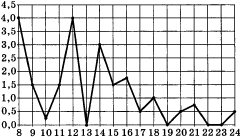 На рисунке ниже изображен график функции определённой на отрезке [-2;4]. По графику определите и запишите: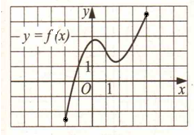 (1 балл) Наибольшее значение функции;(1 балл) Промежутки убывания функции;(1 балл) При каких значениях 𝒇(х)0При выполнении заданий 13-18 запишите ход решения и полученный ответ(1 балл)   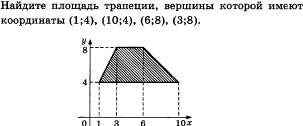 (1 балл) Прямая является касательной к графику функции Найдите абсциссу точки касания.(1 балл) Найдите область определения функции(1 балл) Решите уравнение:  (1 балл) Найдите корень уравнения: sin(1 балл) В правильной четырехугольной пирамиде SABCD точка О - центр основания, S – вершина, SO=16, BD=24. Найдите боковое ребро SA.Дополнительная часть вариант 1При выполнении заданий 19 - 22 запишите ход решения и полученный ответ (3 балла) Найдите наибольшее значение функции y=(3 балла)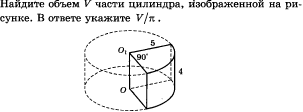 (3 балла) 3 балла) Найдите корни уравнения, cosx+ОценкаЧисло баллов, необходимое для получения оценки“3” (удовлетворительно)9-14“4”(хорошо)15 - 20 (не менее одного задания из дополнительной части)“5”(отлично)21-30(не менее двух заданий из дополнительной части)